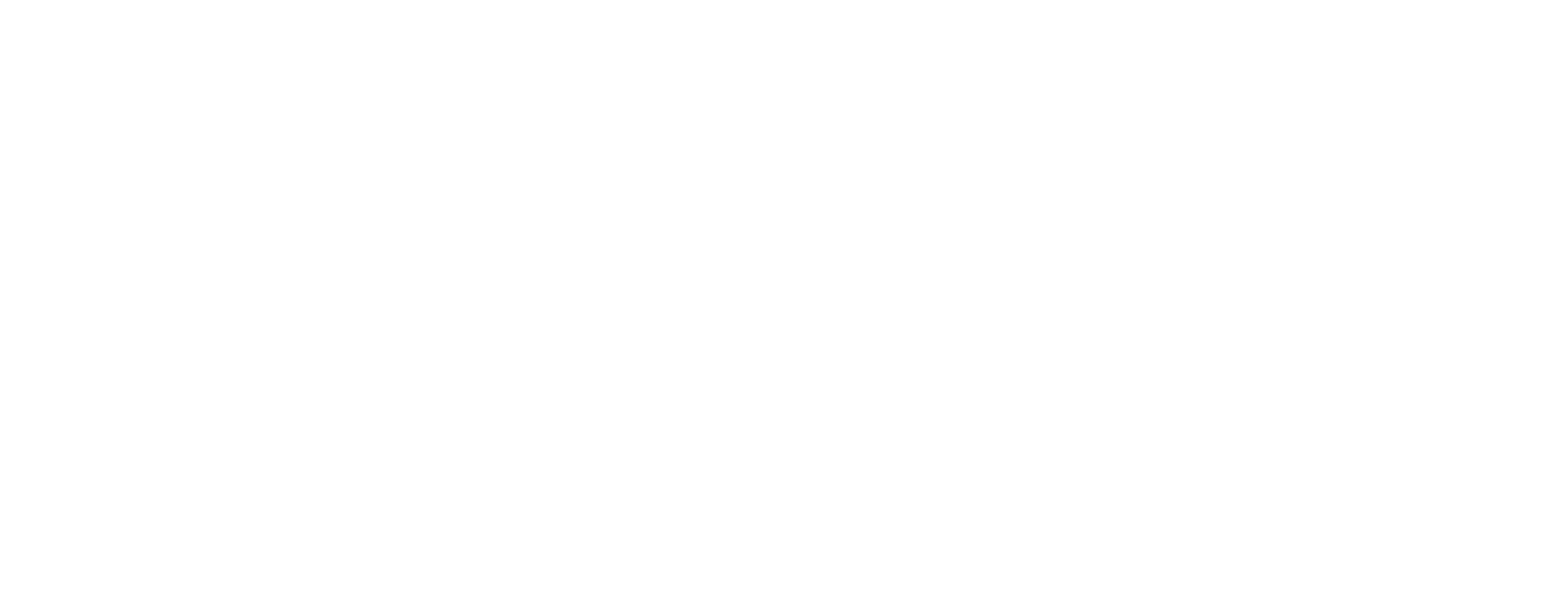 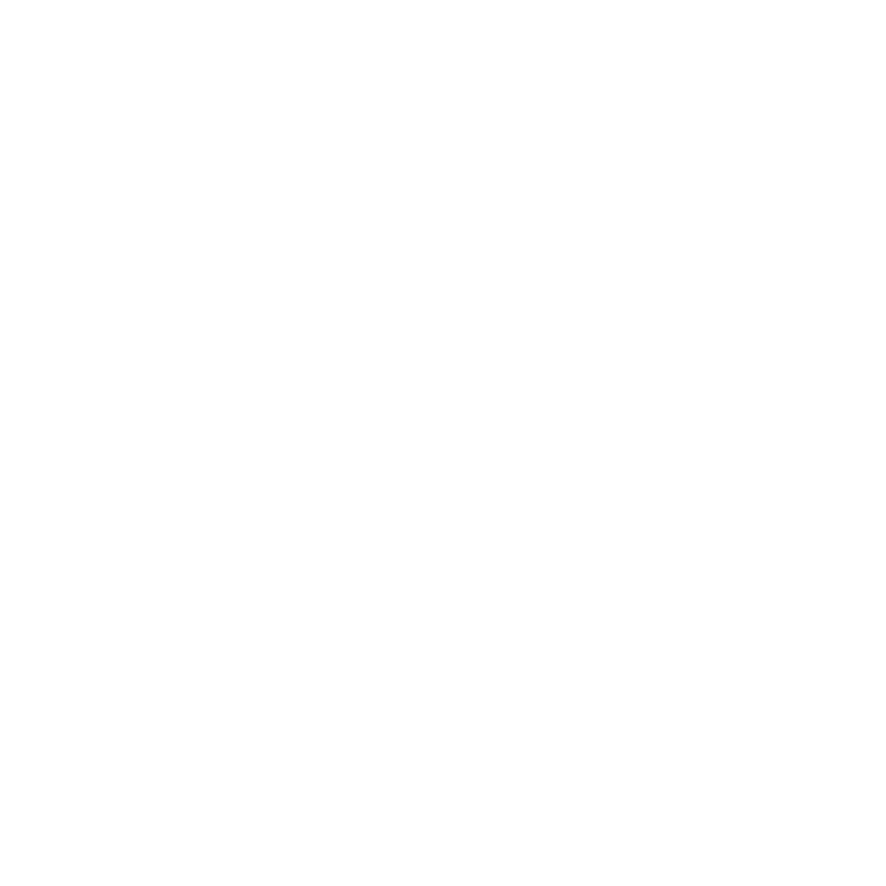 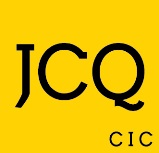 Information for CandidatesInformation About You and How We Use ItYou have entered general or vocational qualifications such as GCSE, A-level, functional skills qualifications etc with one or more of the awarding bodies listed above.  In order to be able to provide examinations and assessments, the awarding body needs to collect and use information about you.  This notice provides you with a high level summary of the information the awarding body is required by law to give you about of what happens to that information. For more detail see each awarding body’s full Privacy Notice:  AQA		https://www.aqa.org.uk/about-us/privacy-noticeCCEA		http://ccea.org.uk/legal/privacy_policyCity & Guilds	https://www.cityandguilds.com/help/help-for-learners/learner-policyNCFE 		https://www.ncfe.org.uk/legal-informationOCR		https://www.ocr.org.uk/about/our-policies/website-policies/privacy-policy/Pearson		https://www.pearson.com/corporate/privacy-notice.htmlWJEC		https://www.wjec.co.uk/about-us/data-protection/WJEC%20Privacy%20Notice.pdfWho we are and how to contact usEach awarding body is a separate organisation. Your school or examination centre will be able to confirm to you which awarding body is delivering each qualification you are undertaking and you will receive a statement confirming what qualifications you have been entered for and which awarding body.  You will find links to each awarding body’s website and information on how to contact them here: www.jcq.org.uk/contact-us/contact-details-for-jcq-and-members.  Information about you and from where it is obtainedEach awarding body whose qualifications you enter will need to use a variety of information about you.  This includes obvious identification details such as your name, address, date of birth and your school or examination centre. It also includes information about your gender, race and health, where appropriate.  This information is provided by you or your parents/guardians and/or by your school or examination centre.  Each awarding body will create certain information about you such as a candidate number, examination results and certificates.  You will find further information about this in the awarding bodies’ full Privacy Notice (see links above) or by contacting the awarding body (see above). What happens to the information about you The awarding bodies use the information about you to deliver the examinations and assessments which you have entered.  This includes making a variety of arrangements for you to sit the examinations or assessments, marking, providing you and your school or centre with results and certificates.  The awarding bodies also use some of the information about you for equality monitoring and other statistical analysis. The awarding bodies may share information about your results with official bodies such as the Department for Education and the examinations regulators (eg Ofqual in England) and also relevant local authorities and the Universities and Colleges Admissions Service (UCAS).    An awarding body may also use information about you to investigate cheating and other examination malpractice and will share information about malpractice with other awarding bodies.  The awarding bodies take the security of the information about you that they hold seriously. You will find further, technical information about what to the awarding bodies do with information about you, why and the legal basis in the awarding bodies’ full Privacy Notice, which can be accessed here (see links on page one) or by contacting the awarding body (see above). Your rightsThe law gives you a number of rights in relation to the information about you that the awarding bodies holds.  Those rights are:Access – you are entitled to ask each awarding body about the information it holds about you.   Rectification – you are entitled to ask each awarding body to correct any errors in the information that it holds about you.Erasure – in certain circumstances you are entitled to ask each awarding body to erase the information about you that it holds. Object to or restrict processing – in certain circumstances you are entitled to ask each awarding body to stop using information about you in certain ways. Complain – you are entitled to complain to the Information Commissioner (the body regulating the use of personal information) about what each awarding body does with information about you. You will find further information about your rights in relation to information about you in the awarding bodies’ full Privacy Notice, which can be accessed here (see links on page one) or by contacting the awarding body (see above). How long the information about you is heldEach awarding body retains information about you only for as long as it is needed.  Some of the information is needed only during the period in which you are undertaking the examination or assessment and is securely destroyed a short while afterwards.  Other information about you, such as your name, gender, address, qualification and subjects entered and the results, are held indefinitely and for at least 40 years.  Each awarding body has its own retention policy that sets out what information it retains, how it is retained and for how long.  You can find out more about retention policies by contacting each awarding body (see above). How to find out more about the information about you that the awarding bodies useTo find out more about the information about you that the awarding bodies collect and use, including what happens to that information why, you can review the awarding bodies’ full Privacy Notice, which can be accessed here (see links on page one) or contact the awarding body. You will find links to each awarding body’s website and information on how to contact them here: www.jcq.org.uk/contact-us/contact-details-for-jcq-and-members.  Please noteIt is important to note that this notice concerns only how the awarding bodies use information about you (called your “personal data”).  Complaints about how an awarding body handles your personal data can be made to the Information Commissioner (www.ico.org.uk).  Information about the examinations and assessment themselves, including the rules about assessments, can be found on the JCQ Exams Office pages (www.jcq.org.uk/exams-office).  The awarding bodies are regulated by Ofqual (https://www.gov.uk/government/organisations/ofqual) in England; Qualifications Wales (www.qualificationswales.org) in Wales, and the Council for the Curriculum, Examinations and Assessment (http://ccea.org.uk/regulation) in Northern Ireland.  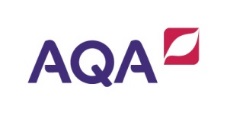 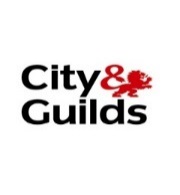 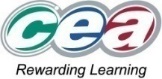 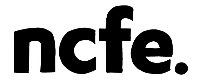 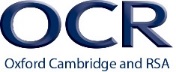 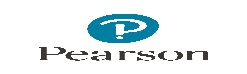 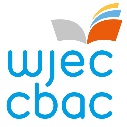 